Św. Florian  -  patron strażaków 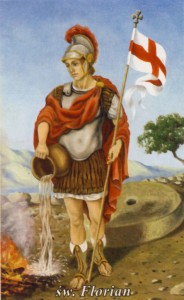 	Święty Florian urodził się ok. 250 roku w Zeiselmauer w Austrii. Jego życie przypadło na okres prześladowań chrześcijan. W młodym wieku powołany został do armii cesarza rzymskiego Dioklecjana, gdzie był dowódcą oddziałów gaśniczych wchodzących w skład armii Imperium Rzymskiego. W roku 304 stawił się za prześladowanymi legionistami chrześcijańskimi, za co skazano Go na karę męczeńskiej śmierci i dnia 4 maja 304 roku został utopiony z kamieniem u szyi w nurtach rzeki Enns (Aniza) - teren dzisiejszej Górnej Austrii.	Św. Florian jest patronem zawodów związanych z ogniem: strażaków, hutników, kominiarzy, garncarzy, piekarzy. Według jednej z legend Św. Florian już jako dziecko miał dokonywać cudów, podobno miał ugasić pożar domu jednym wiadrem wody.	Florian oficjalnie świętym chroniącym od ognia stał się dopiero w XVI wieku. W 1528 roku w Krakowie wybuchł pożar, który strawił znaczną część grodu, a w szczególności północną część Starego Miasta. Ocalał tam jedynie kościół pod wezwaniem Świętego Floriana. Odczytano to jako znak uznając, że patron uchronił kościół przed ogniem. Od tego też czasu Florian stał się patronem osób walczących z pożarem i opiekunem chroniącym przed ogniem.	Święty Florian przedstawiany jest zazwyczaj jako młody żołnierz ubrany w strój legionisty rzymskiego. Przeważnie postać wylewa wodę ze skopka (naczynie, wiadro z wodą) na płonący dom lub kościół. Często Florian jest przedstawiany nie jak zwykły legionista, ale jak oficer rzymski czy książę w hełmie i wspaniałej zbroi trzymający w dłoni lancę i proporzec. 	Do jego atrybutów należą: kamień młyński u szyi, kolczuga, krzyż (czerwony i biały), miecz, palma męczeńska, płonący dom, orzeł, tarcza, zbroja.  	Dzień Strażaka obchodzony jest 4 maja, w dniu imienin i wspomnienia w Kościele katolickim Świętego Floriana - patrona  strażaków. Natomiast od 2003 roku Dzień Strażaka w Polsce obchodzony jest jako święto zawodowe strażaków, ustanowione przez Sejm Rzeczypospolitej Polskiej.Opr. na podstawie: https://strazacki.pl/artykuły/św-florian-patron-strażaków        A.M.  2020